vks…e~^eSa deZ&cU/ku esa Qalk ,d psru vukfn o vfouk”kh thokRek gwa*&eueksgu dqekj vk;Z] nsgjknwuAge ijLij tc fdlh ls feyrs gSa rks ifjp; :Ik esa viuk uke o viuh “kSf{kd ;ksX;rk lfgr vius dk;Z o O;olk; vkfn ds ckjs esa vifjfpr O;fDr dks crkrs gSaA gekjk ;g ifjp; gksrk rks Bhd gS ijUrq blds vykok Hkh ge tks gSa og ,d nwljs dks irk ugha py ikrkA og dkSu lh ckr gS ftlls ge izk;% vufHkK cus jgrs gSa\ bl iz”u dk Bhd mRrj rks dsoy oSfnd /keZ gh ns ldrk gSaA bldk dkj.k gS fd bl iz”u ds ;qfDrlaxr ,oa O;ogkfjd mRrj osn] n”kZu o mifu’knksa vkfn esa izkIr gksrs gSaA og mRrj ;g gS fd eSa o gel c ,d psru] Kku;qDr lRrk gSa tks vkfRed o “kkjhfjd cy dh lgk;rk ls deZ dj ldrs gSa ok djrs gaSA psru inkFkZ fdls dgrs gSa tks tM+ o futhZo u gksA ftl ekuo o vU; izk.kh ds “kjhj esa thfor voLFkk esa laosnuk;sa mRiUu gksrh gksa psru rRo thoRek dh mifLFkfr ds dkj.k gksrk gSA tSls fdlh nq%[kh O;fDr dks ns[k dj mlds izfr lgkuqHkwfr gksuk vkSj mlds nq%[kksa dks nwj djus esa lg;ksx djus dh Hkkouk dk gksuk psru thokRek;qDr euq’; esa gh gksrk gSA psru inkFkZ og gksrk gS ftldks tUe ds ckn o “kjhj ds cus jgus rd fiz;&vfiz; vFkok lq[k o nq%[k dh vuqHkwfr gksrh gSA 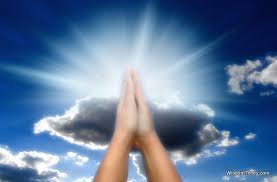 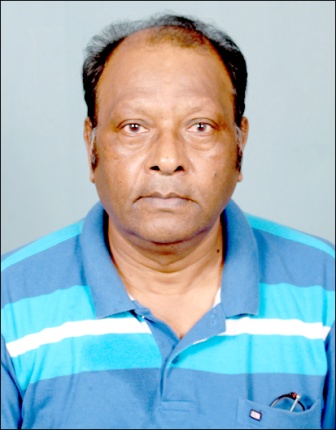 	;g rks ge lHkh vuqHko djrs gSa fd ge psru gSa D;ksafd gesa lq[k] nq[k] lnhZ] xehZ] vKkr oLrqvksa o inkFkksZa ds izfr ftKklk] Kku izkfIr dh bPNk o tkudj lUrks’k dk gksuk] lQyrk esa lq[k o vlQyrk esa nq%[k vkfn dk gksuk tSlh ckrsa vuqHko gksrh gSa tks fd brj futhZo o tM+ vFkkZr~ HkkSfrd inkFkksZa esa ugha gksrhA feV~Vh] iRFkj] ty o vfXu vkfn tM+ o vpsru inkFkZ gSa bUgsa lq[k] nq%[k] bPNk] jkx o }s’k vkfn dh Hkkouk ugha gksrhA Kku dk gksuk Hkh psru thokRek o bZ”oj esa gh gksrk gS tM+ o HkkSfrd inkFkksZa esa ughaA blh izdkj ls euq’; tks deZ djrk gS og lc vkRek dh izsj.kk ls eu }kjk lEcfU/kr bfUnz;ksa dks izsfjr djus ij gh lEHko gksrs gSaA ;fn fdlh euq’; ds “kjhj ls psru thokRek fudy tkrk gS rks og “kjhj feV~Vh o ik’kk.k dh Hkkafr fuf’dz; gks tkrk gSA fQj mls lq[k o nq%[k dk gksuk Hkh cUn gks tkrk gSA vr% “kjhj esa gksus okyh fdz;k;sa fcuk thokRek ds lEHko ugha gksrh] blh dkj.k ;g dgk tkrk gS fd deksZa dk drkZ “kjhj ugha vfirq “kjhjLFk thokRek gksrk gSA 	lHkh izkf.k;ksa ds “kjhjksa esa ,d&,d eq[; thokRek gksrk gSA ;g thokRek dh mRifRr dc o dSls gqbZ\ bldk mRrj gS thokRek vuqRiUu o vukfn inkFkZ gSA ;g dHkh mRiUu ugha gqvk vfirq bl l`f’V o czg~ek.M esa lnk&loZnk ls gSA vr% bldh mRifRr dSls gqbZ] ;g iz”u fujFkZd gSA thokRek lalkj esa vukfn dky ls gS blfy, bls “kk”or o lukru Hkh dgrs gSaA ;g Hkh lalkj esa fu;e gS fd ftldh mRifRr gksrh gS mldk vUr Hkh vo”; gksrk gSA “kjhj ds tUe ds :Ik esa euq’; dh mRifRr gksrh gS vr% bldk fouk”k o e`R;q Hkh vo”; gksrh gSA vkRek “kjhj dh Hkkafr mRiUu ugha gksrk vr% ;g “kjhj esa izos”k djrk vkSj mlls ckgj fudyrk rks gS ijUrq bldk vfLrRo u’V ugha gksrkA ;g tUe ls iwoZ dh gh rjg e`R;q ds ckn Hkh bl lalkj esa ok;q o vkdk”k esa bZ”oj ds lkFk jgrk gSA vkRek ds vU; xq.k D;k gS vkSj euq’; dk tUe D;ksa gksrk gS\ bl ij Hkh fopkj djuk lehphu gSA thokRek ds vU; xq.kksa esa ;g lr~] vYiK] ,dns”kh] lehe] v.kq ifjek.k] lw{e] viuh lw{erk ds dkj.k vka[kksa ls u nh[kus okyk] Li”kZ ls vuqHko u gksus okyk] tUe&ej.k /kkj.k djus okyk] euq’; tUe esa LorU=rk iwoZd deksZa dks djus okyk rFkk bZ”oj dh O;oLFkk ls mu deksZa ds lq[k&nq%[k :ih Qy Hkksxus okyk gksrk gSA lalkj esa ftruh Hkh euq’;] nso] vlqj] ukuk Ik”kq o i{kh ,oa dhV&iraxksa dh ;ksfu;ka gSa mu lc  ;ksfu;ksa esa lc izkf.k;ksa dk thokRek,d tSlk o ,d leku gSA euq’; thou esa fd, gq, “kqHk o v”kqHk deksZa ds dkj.k ;g fHkUu&fHkUu ;ksfu;ksa esa tUe ysrk gSA tc thokRek ds iki o iq.; deZ cjkcj gks tkrs gSa ok iq.; deZ vf/kd gksrs gSa rks thokRek dk euq’; ds :Ik esa tUe gksrk gSA iki vf/kd gksrs gS arks euq’; tUe u gksdj uhp i”kq] i{kh] dhV] irax rFkk LFkkoj ;ksfu;ksa esa tUe gksrk gS ,slk gekjs _f’k&eqfu;ksa o “kkL=dkjksa dk er gS tks ;qfDr o rdZ ds vk/kkj ij Hkh fl) gksrk gSA vc ge ;g fopkj djsaxs fd thokRek dk euq’; :Ik esa tUe fdu dkj.kksa ls] D;ksa o fdlds }kjk gksrk gSA 	geus mi;qZDr iafDr;ksa esa thokRek ds Lo#i ij fopkj djrs gq, mls ,d ,dns”kh] llhe] vukfn o fuR; vfLrRo j[kus okyk ik;k gSA ;g thokRek Lo;a dksbZ “kjhj /kkj.k ugha dj ldrkA “kjhj /kkj.k djus ds fy, mlds fuekZ.k dh ,d O;oLFkk gS ftls thokRek vius Kku o lkeF;Z ds dkj.k dnkfi ugha dj ldrkA lalkj esa nks psru lRrkvksa esa ,d psru lRrk bZ”oj dh Hkh gSA bZ”oj lfPpnkuUnLo#i] loZK] fujkdkj] loZ”kfDreku] loZO;kid] losZ”oj vkSj l`f’VdrkZ vkfn xq.kksa ls ;qDr gSA ;g vkIr dke gksus ls lnSo lq[k o vkuUn dh fLFkfr esa jgrk gSA bZ”oj esa og lkeF;Z gS fd og tM+ f=xq.kkRed izd`fr ls bl tM+ LFkwy txr dk fuekZ.k dj lds vkSj mlls euq’; vkfn izkf.k;ksa ds “kjhj vkfn cukdj mUgsa Kku nsdj mudk ikyu dj o djk ldsA ;g leLr czg~ek.M ok lw;Z] pUnz ,oa i`fFkoh vkfn bZ”oj ds }kjk gh jfpr gSA ;g l`f’V bZ”oj us vius fy;s ugha vfirq viuh “kk”or~ iztk ^^thoksa** ds fy, muds iwoZ dYi o tUe ds dekZuqlkj lq[k&nq%[k #ih Qyksa dks nsus ds fy, cukbZ gSA bZ”oj us bl l`f’V lfgr izkf.k;ksa dks fofHkUu ;ksfu;ksa esa bl fy, tUe fn;k gS D;ksafd ;g mldh lkeF;Z esa gSA lHkh psru lRrk;sa eq[;r% euq’; nwljksa ds fgr ds fy, viuh lkeF;Z dk vf/kdkf/kd mi;ksx djrh gh gSa] blh izdkj ls iw.kZ /kekZRek bZ”oj us l`f’V dh jpuk o thokRekvksa dks tUe nsdj ijksidkj o thokRekvksa ds fgr ds dk;Z djus dk ifjp; fn;k gSA bZ”oj us l`f’V D;ksa cukbZ rks bldk mRrj gS fd viuh lkeF;Z dk izdVhdj.k djus vkSj thoksa dks iwoZ dYi ok tUe ds deksZa ds vuqlkj lq[k&nq%[k :ih Qy nsus ds fy, bl l`f’V dks jpk gSA bl izdkj gekjs lHkh iz”uksa dk lek/kku gks tkrk gSA thokRek] ijekRek o izd`fr fo’k;d lHkh iz”uksa o “kadkvksa ds mRrj tkuus ds fy, lalkj esa lcls ljyre mik; ,d gh gS vkSj og gS lR;kFkZizdk”k xzUFk dk v/;;uA blls lHkh “kadkvksa dk fujkdj.k gks tkrk gSA la{ksi esa ;g Hkh crk nsa fd thokRek dk drZO; bZ”oj ds Lo:Ik dks tkudj mldh Lrqfr] izkFkZuk] mikluk djuk o oSfnd deksZa dks djds /keZ] vFkZ] dke o eks{k dh izkfIr djuk gSA bldk Hkh foLrkj ls o.kZu _f’k n;kuUn ds xzUFkksa dk v/;;u djus ls fey tkrk gSA 	ge vk”kk djrs gSa fd bl ys[k ds }kjk thokRek dks tkuus o le>us esa ikBdksa dks dqN lgk;rk feysxhA osn] mifu’kn] n”kZu vkfn “kkL=ksa dk lE;d~ v/;;u dj bl fo’k; esa fuHkzkZUr gqvk tk ldrk gSA blh ds lkFk ge bl ys[k dks fojke nsrs gSaA bfrA &eueksgu dqekj vk;ZIkrk% 196 pqD[kwokyk&2nsgjknwu&248001Qksu%09412985121 